דף עבודה: מבחן האש בכרמלקראו את פסוקים כ-כה וענו על השאלות בדף: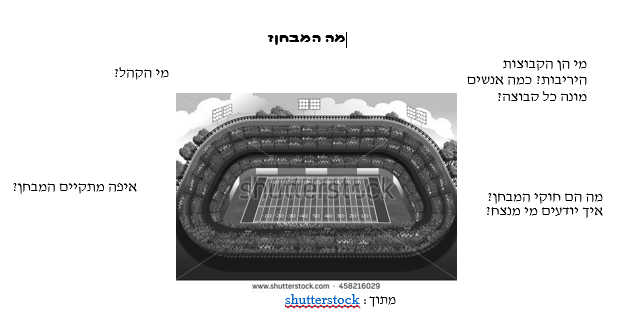 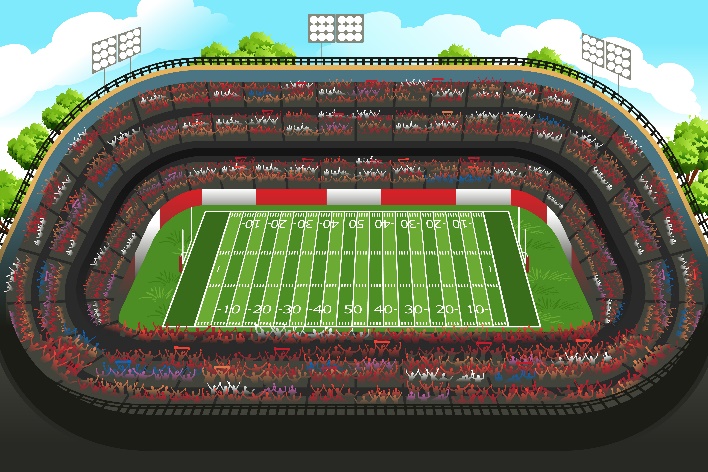 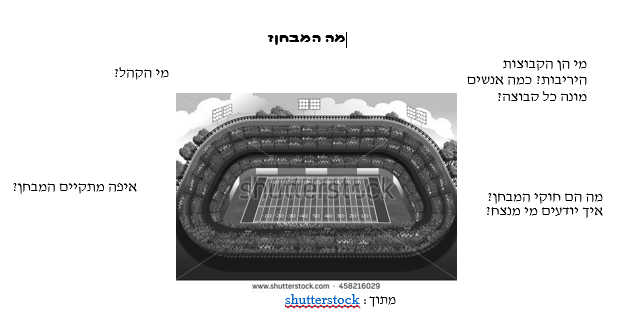 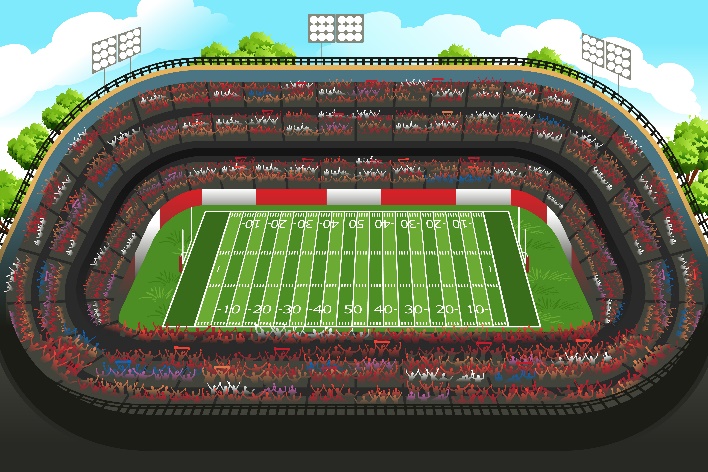 תמונה מאת Artisticco, מתוך shutterstockקראו את פסוקים כב-כה, וכתבו כיצד מתבטאים היתרונות שנותן אליהו לנביאי הבעל: היתרוןהתבטאות היתרון לפי הפסוקיםיתרון הביתיותיתרון הכמותיתרון הבחירהיתרון הקדימות